Orientierung in der StadtLege die folgenden Wortkarten auf die Karte!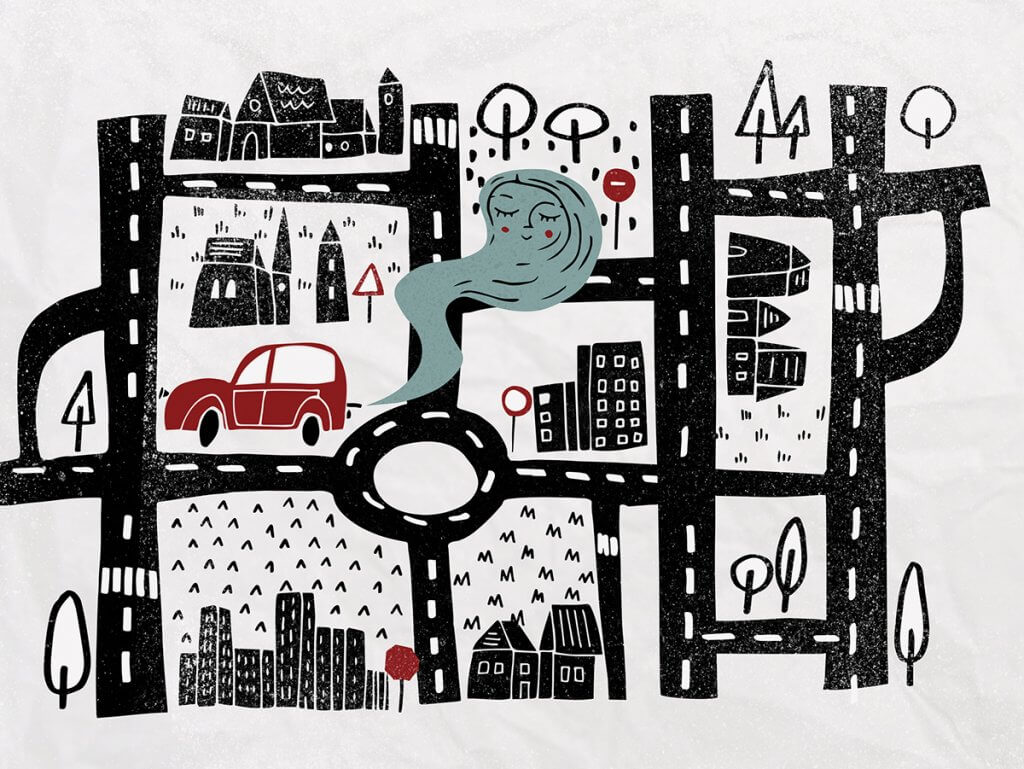 Du bist fremd in der Stadt.  Frag deinen Partner nach dem Weg! Verwende  die folgenden Begriffe!bis zur Kreuzungbis zur Ampelbis zum Kreisel (Kreisverkehr)nach linksnach rechtsgeradeaus e Schules Rathauss Restaurante Hauptstrasser Supermarkte Postr Spielplatze Goethestrassee Polizeie Apothekes Museume Lutherstrasser Kindergartenr Markte Kirchee Friedrichstrassee Bankr Parkr Bahnhofe Schillerstrasse